Autumn Term 2 - Year 5  http://year5meadowside.edublogs.org/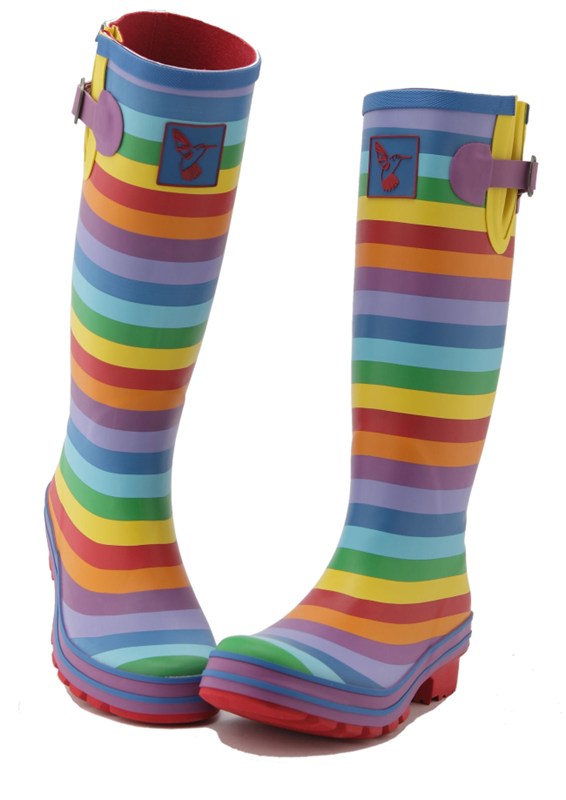 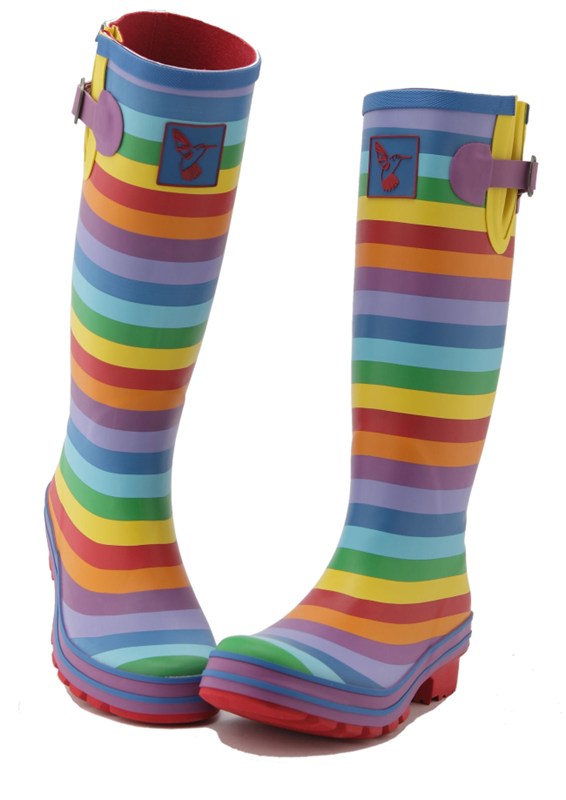 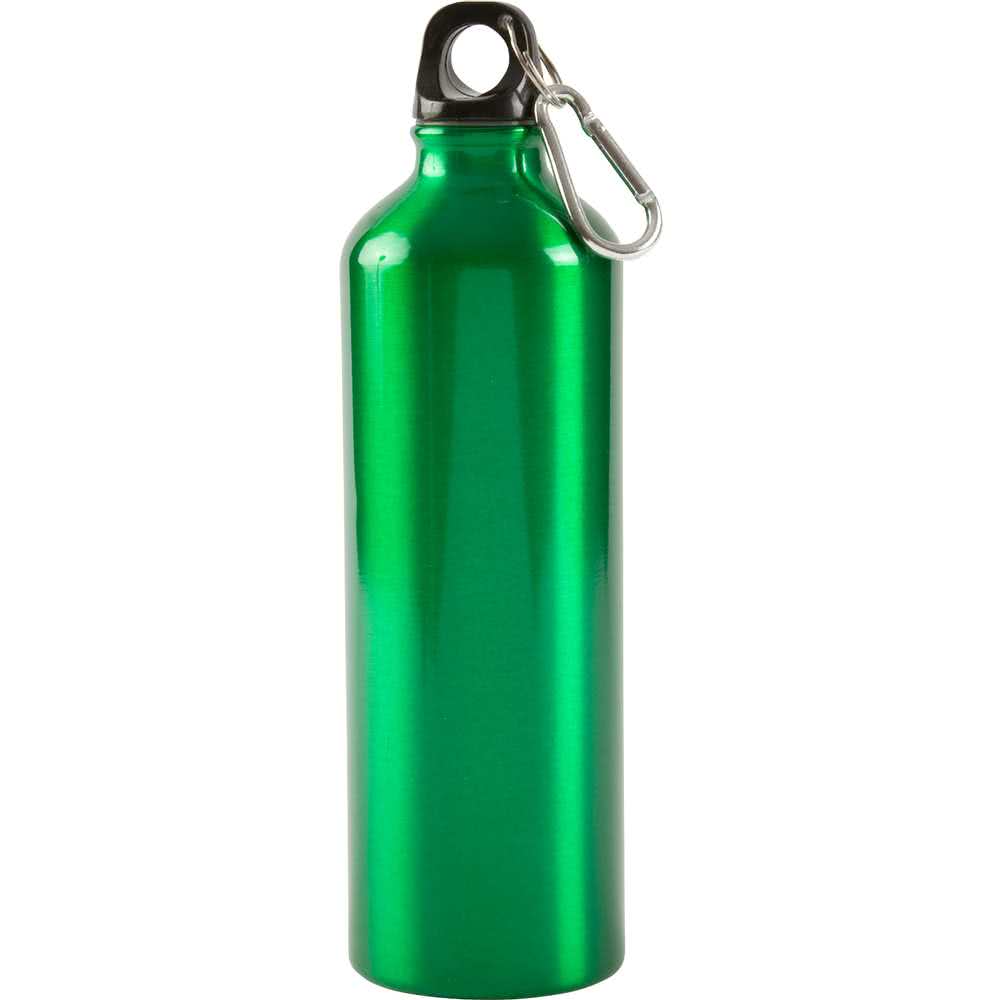 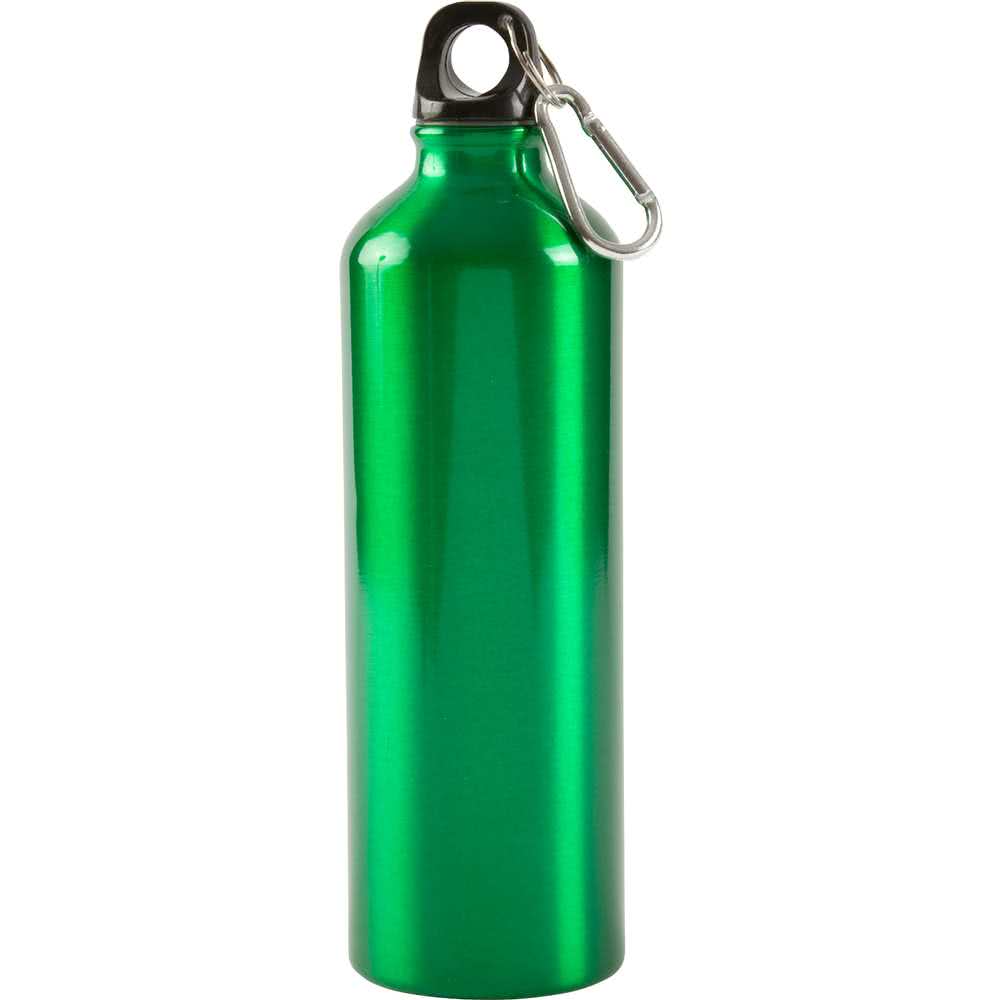 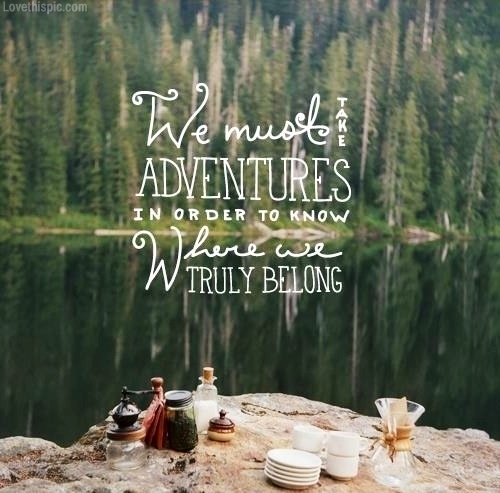 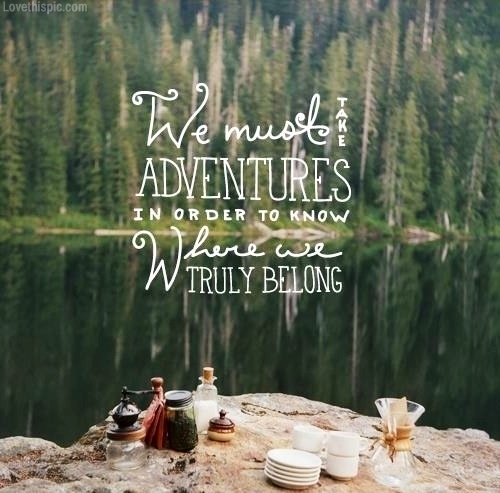 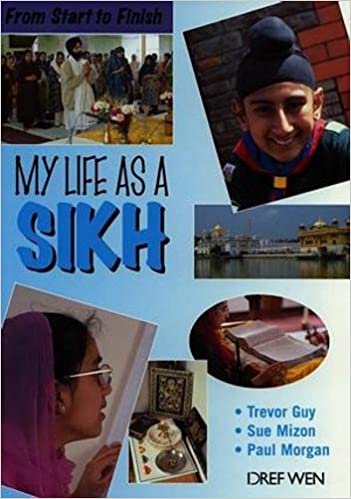 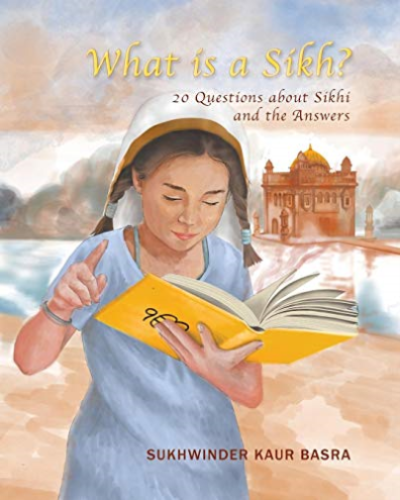 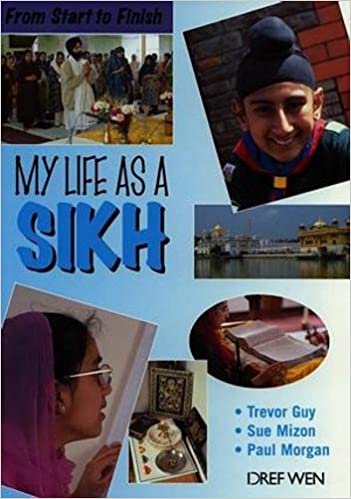 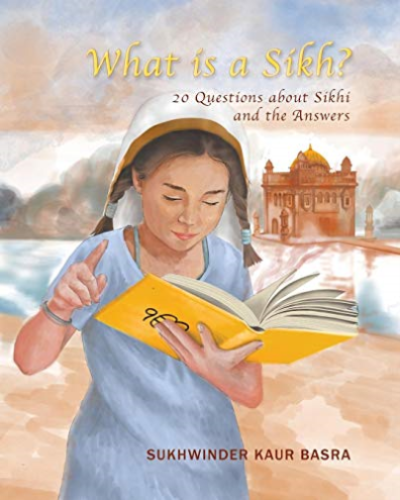 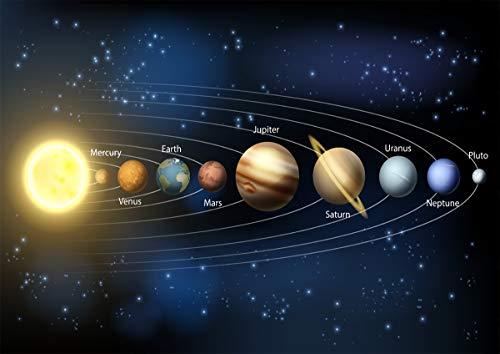 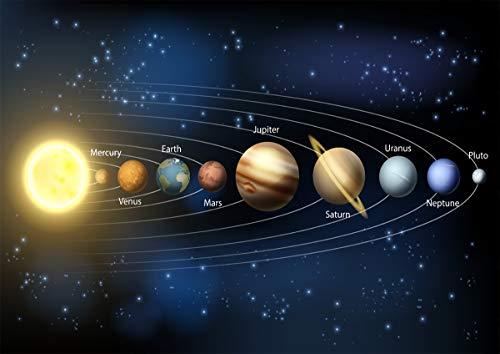 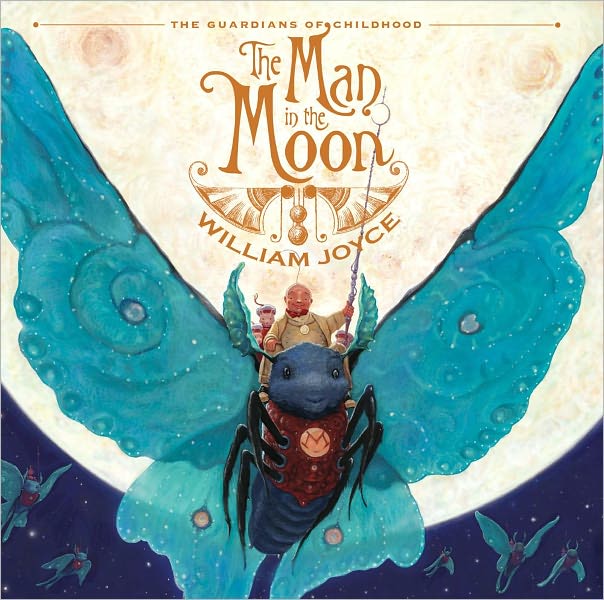 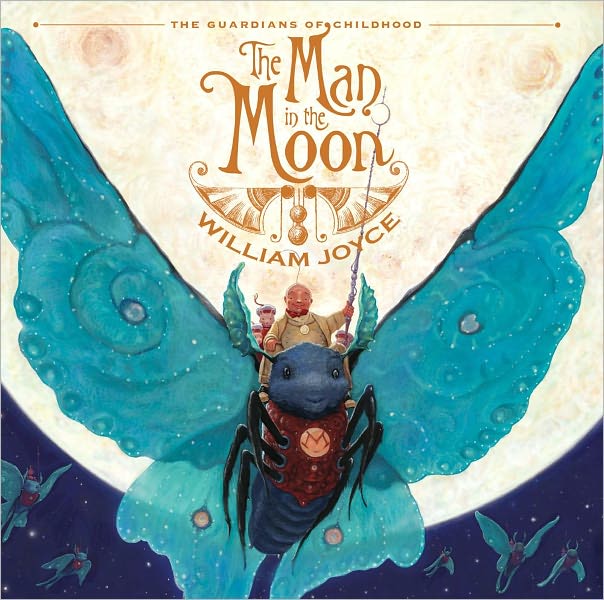 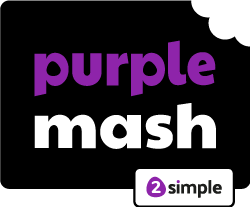 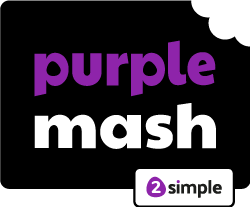 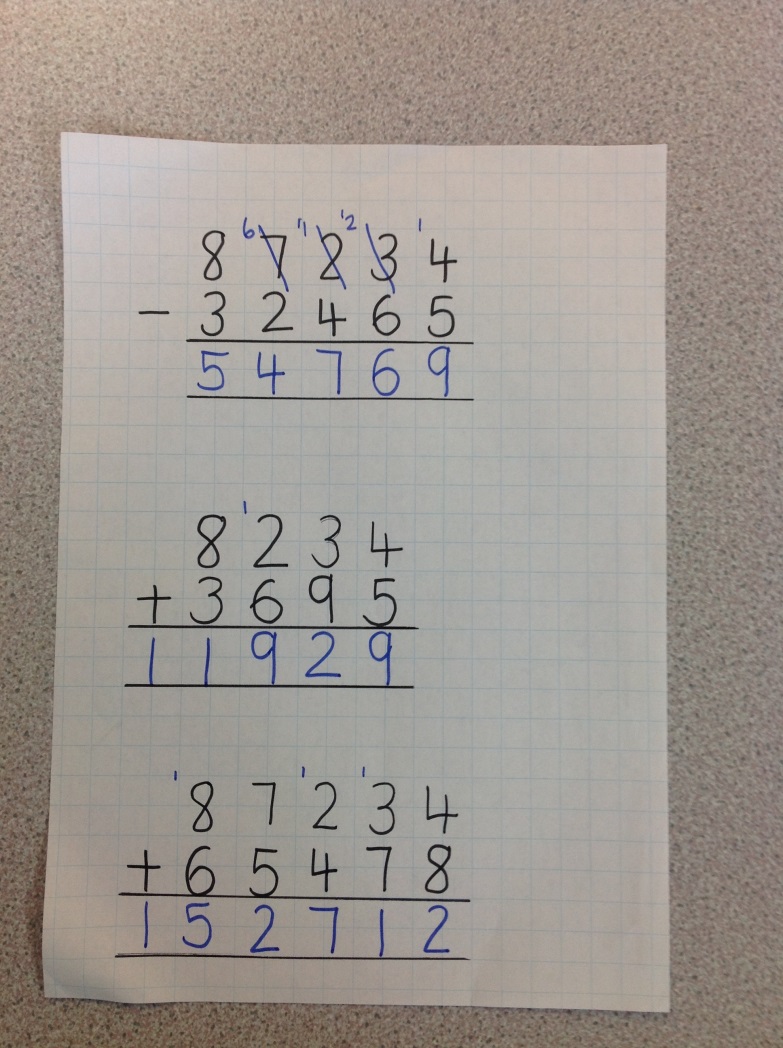 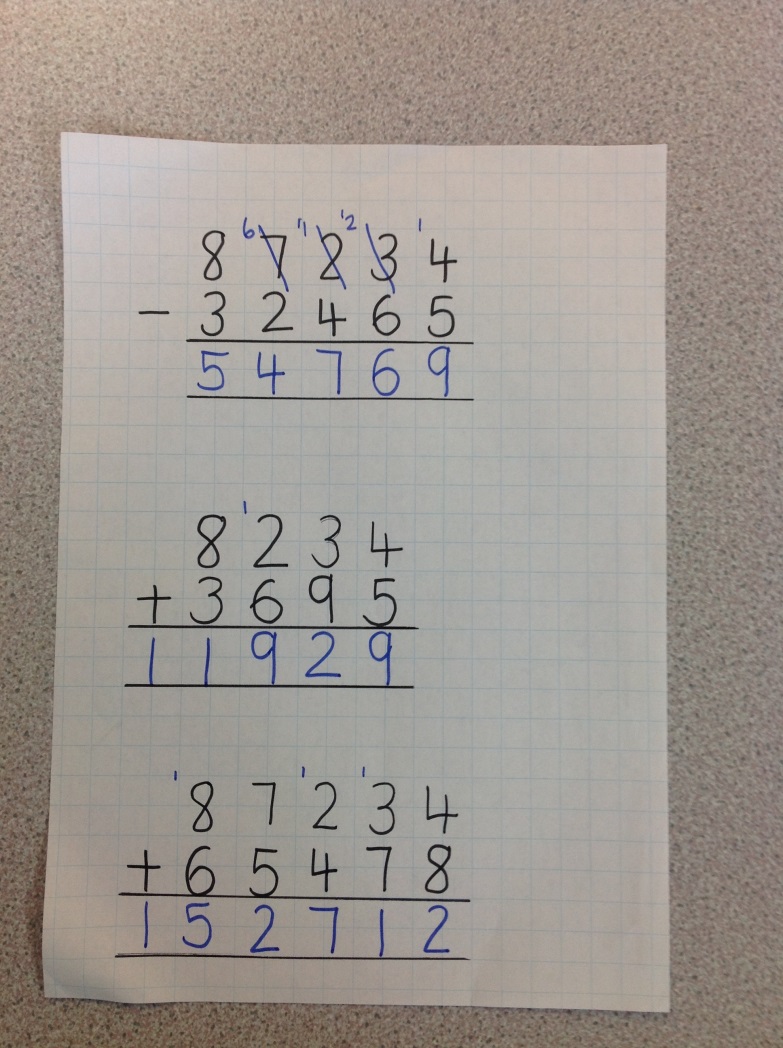 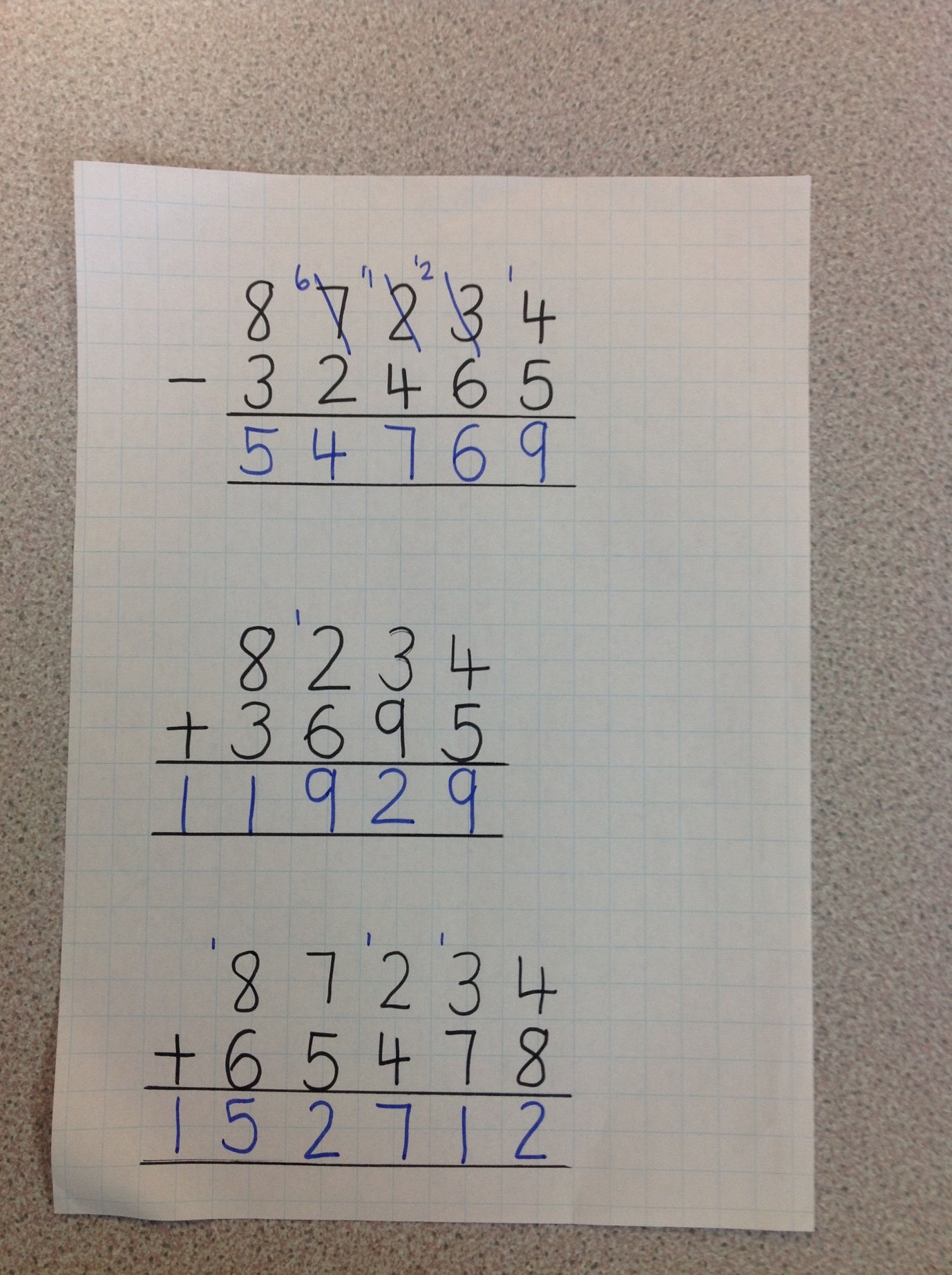 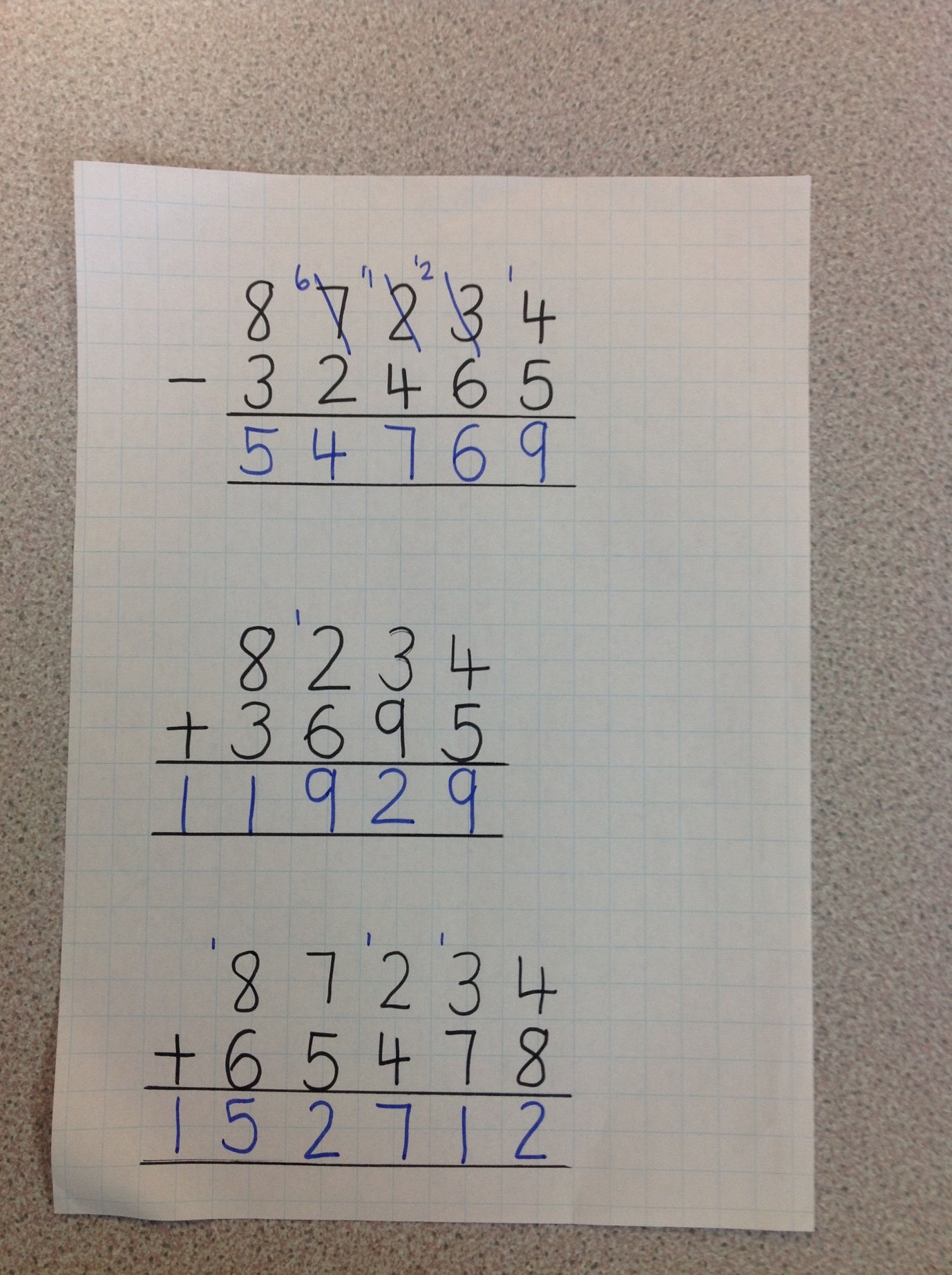 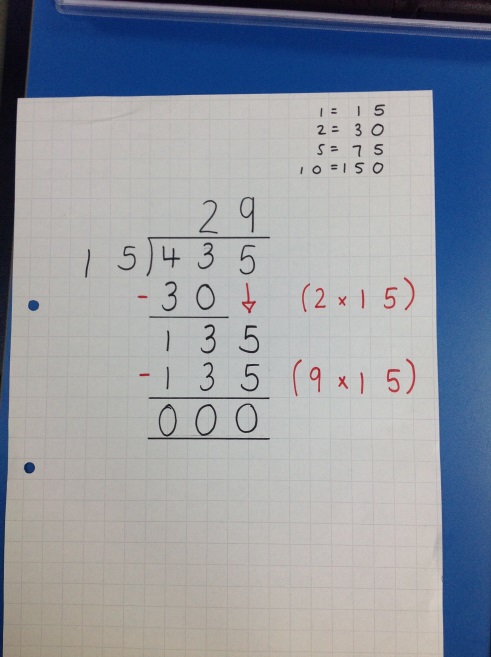 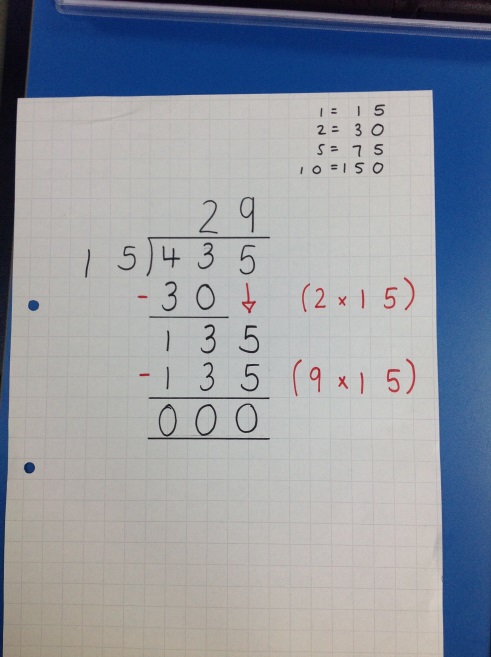 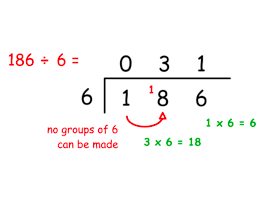 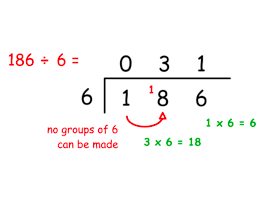 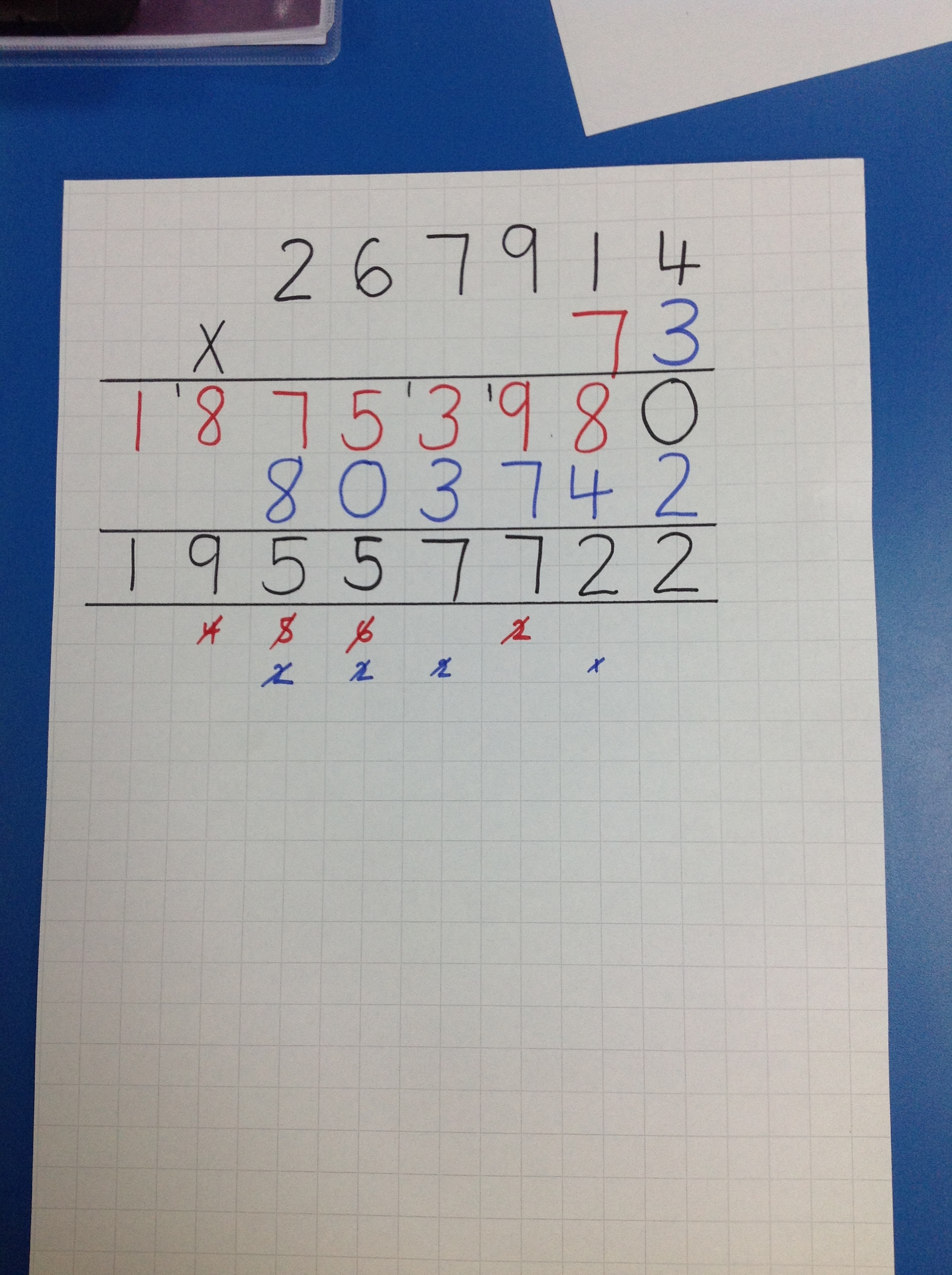 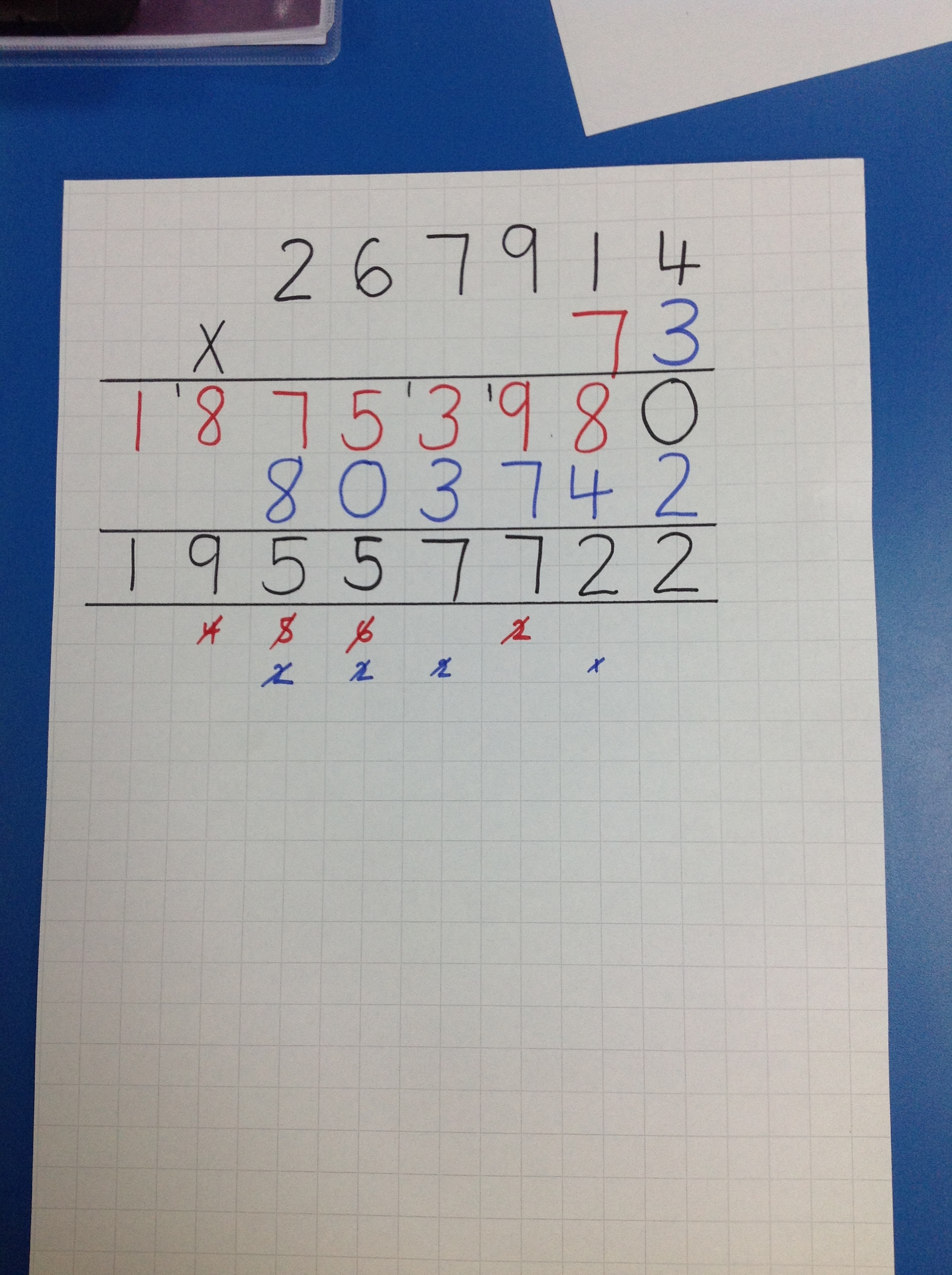 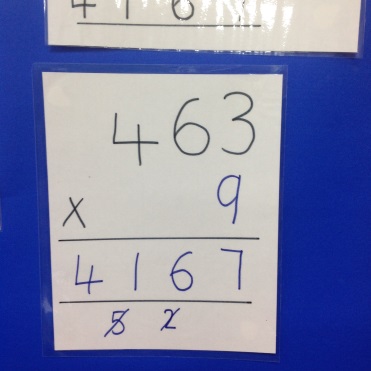 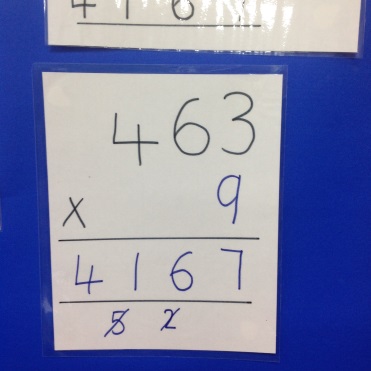 Year 5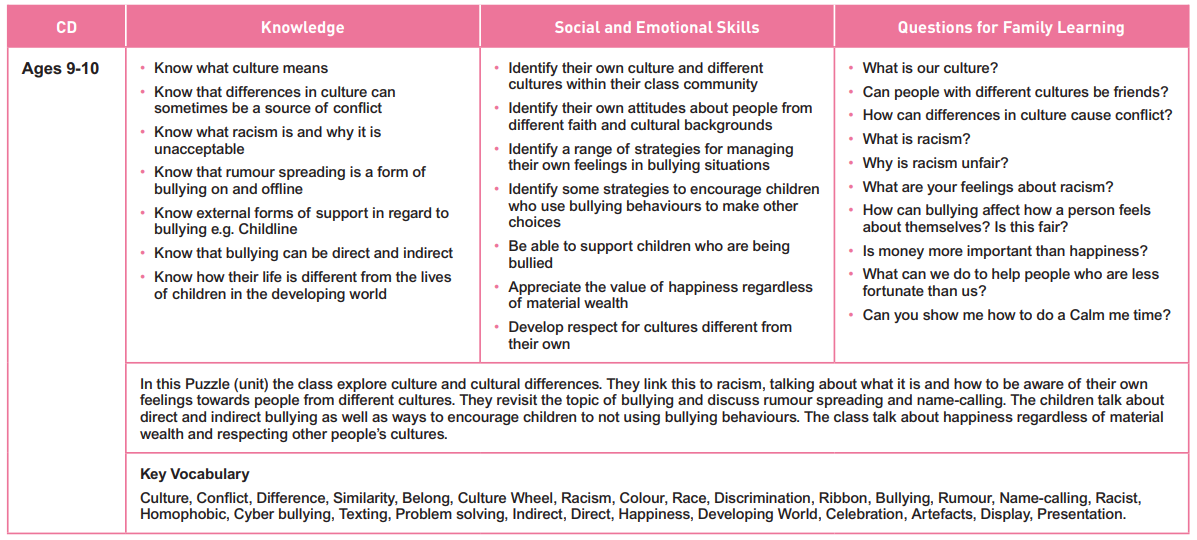 